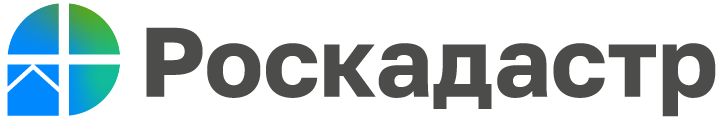 Рубрика: Вопрос-ответ    Хотел приобрести машино-место у себя во дворе, но мне отказали в регистрации.  Я давно ставлю здесь машину, и соседи не возражают, в чем причина отказа?     На вопрос отвечает начальник отдела контроля и анализа деятельности  филиала ППК «Роскадастр» по Ярославской области Наталья Бузина.     В вашем случае речь идет не о машино-месте, а о парковочном месте или парковке.     Парковка - это специально обозначенное место, являющееся, в том числе, частью автомобильной дороги, и (или) примыкающее к проезжей части и (или) тротуару, обочине, эстакаде или мосту, либо являющееся частью иных объектов улично-дорожной сети и предназначенное для организованной стоянки транспортных средств.      Парковочное место располагается за пределами здания или сооружения. Таким образом, парковка во дворе не является объектом недвижимости и не подлежит государственной регистрации.Для справки:     Машино-место - это часть здания или сооружения, предназначенная исключительно для размещения транспортного средства. Машино-место должно быть  расположено внутри здания, сооружения, т.е. находится в многоэтажных паркингах, а также в подземных автостоянках, и по определению является нежилым помещением, обособленным и изолированными от других.     Границы машино-мест, должны быть обозначены разметкой, например, краской или наклейкой. Установлены минимально и максимально допустимые размеры одного машино-места: 5,3х2,5м и 6,2х3,6 м, соответственно.     После государственной регистрации права собственности, место для стоянки автомобиля  будет гарантировано и исключит любые споры.________________________________Контакты для СМИ:Горбатюк Ольга Сергеевна,Инженер 1 категорииФилиала ППК «Роскадастр» по ЯО8 (4852) 59-82-00 доб. 24-56